УКРАЇНА     ЧЕРНІГІВСЬКА МІСЬКА РАДА     ВИКОНАВЧИЙ КОМІТЕТ  Р І Ш Е Н Н Я3 лютого  2017  року                      м. Чернігів				№ 50Про затвердження проектної документаціїРозглянувши подання управління капітального будівництва міської ради про затвердження проектної документації, експертних звітів філії ДП «Укрдержбудекспертиза» від 14 грудня 2016 року № 25-0392-16, від 26 грудня 2016 № 25-0421-16  та ТОВ «СІВЕРЕКСПЕРТ» від 5 січня 2017 року № 02/616/16, № 02/615/16, від 12 січня 2017 № 02/618/16, № 02/649/16 відповідно до підпункту 1 пункту „а”  статті 31 Закону України «Про місцеве самоврядування в Україні» виконавчий комітет міської ради вирішив:1. Затвердити:1.1. Робочий проект «Капітальний ремонт фасаду Палацу урочистих подій по вул. Пушкіна,15 в м. Чернігові»,  кошторисною вартістю 4458,077 тис. грн.1.2. Робочий проект «Капітальний ремонт покрівлі Палацу урочистих подій по вул. Пушкіна,15 в  м. Чернігові», кошторисною вартістю 555,270 тис. грн.1.3. Робочий проект «Капітальний ремонт даху головного корпусу міської лікарні №2 Чернігівської міської ради», кошторисною вартістю 2004,502 тис. грн.1.4. Робочий проект «Капітальний ремонт покрівлі дошкільного навчального закладу № 64 «Оленка» розташованого по пров. Вокзальному,15-а у м. Чернігові», кошторисною вартістю 663,580 тис. грн.1.5. Робочий проект «Капітальний ремонт покрівлі дошкільного навчального закладу № 72 розташованого по вул. Бєлова, 30-а у м. Чернігові», кошторисною вартістю 669,232 тис. грн.1.6. Робочий проект «Капітальний ремонт покрівлі загальноосвітньої школи №10 розташованого по вул. Попудренка, 33 в м. Чернігові», кошторисною вартістю 344,293 тис. грн.2. Контроль за виконанням цього рішення покласти на заступника міського голови Атрощенка О. А.Міський голова                                                                        В. А. АтрошенкоСекретар міської ради                                                             В. Е. Бистров 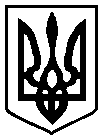 